COMUNICATO STAMPACORONAVIRUS: NELL’ULTIMA SETTIMANA STABILI I CONTAGI 
(-1%), DECESSI (-1,9%) E TERAPIE INTENSIVE (0%). 
SCENDONO I RICOVERI (-7,9%)
QUARTA DOSE: SCOPERTE 2 PERSONE SU 3.
QUINTA DOSE: MENO DI 500 MILA SOMMINISTRAZIONI IN 5 MESI. COPERTURA FERMA AL 15,7%. 20 marzo 2023 - Fondazione GIMBE, BolognaMONITORAGGIO PANDEMIA COVID-19Il monitoraggio indipendente della Fondazione GIMBE rileva nella settimana 10-16 marzo 2023, rispetto alla precedente, una sostanziale stabilità dei nuovi casi (23.732 vs 23.963) (figura 1), dei decessi (212 vs 216) (figura 2), delle terapie intensive (104 vs 104) e delle persone in isolamento domiciliare (139.157 vs 141.005). In calo i ricoveri con sintomi (2.727 vs 2.962). In dettaglio, rispetto alla settimana precedente, si registrano le seguenti variazioni:Decessi: 212 (-1,9%)Terapia intensiva: 0 (0%)Ricoverati con sintomi: -235 (-7,9%)Isolamento domiciliare: -1.848 (-1,3%)Nuovi casi: 23.732 (-1%)Nuovi casi. «Dopo la discesa delle ultime due settimane – dichiara Nino Cartabellotta, Presidente della Fondazione GIMBE – sono sostanzialmente stabili (-1%) i nuovi casi settimanali, che rimangono comunque ampiamente sottostimati. Dai 23,9 mila nella settimana precedente si attestano a quota 23,7 mila, con una media mobile a 7 giorni di 3.387 casi al giorno» (figura 3). I nuovi casi aumentano in 10 Regioni: dal +1,2% della Toscana al +33,8% della Basilicata. In calo le restanti 10 Regioni: dal -4% del Piemonte al -25,8% della Valle d’Aosta; mentre è stabile la Puglia con una variazione dello 0% (tabella 1). In 61 Province si registra un aumento dei nuovi casi: dal +0,1% di Treviso al +76,9% di Lodi. Nelle restanti 44 Province si rileva una diminuzione dei nuovi casi (dal -0,6% di Brescia al -43,2% di Reggio Calabria); stabili le province di Fermo e Verona con una variazione dello 0% (tabella 2).Testing. Si registra un calo del numero dei tamponi totali (-5,3%): da 477.908 della settimana 3-9 marzo a 452.747 della settimana 10-16 marzo. In particolare i tamponi rapidi sono diminuiti del 3,9% (-14.310), mentre quelli molecolari del 10,2% (-10.851) (figura 4). La media mobile a 7 giorni del tasso di positività aumenta dal 4,3% al 4,6% per i tamponi molecolari e dal 5,1% al 5,4% per gli antigenici rapidi (figura 5).Ospedalizzazioni. «Sul fronte degli ospedali – afferma Marco Mosti, Direttore Operativo della Fondazione GIMBE – prosegue il calo dei ricoveri in area medica (-7,9%) mentre sono stabili quelli in terapia intensiva (0%)». In termini assoluti, i posti letto COVID occupati in area critica, raggiunto il massimo di 148 il 28 febbraio, restano fermi a quota 104 il 16 marzo; in area medica, raggiunto il massimo di 3.331 il 23 febbraio, sono scesi a 2.727 il 16 marzo (figura 6). Al 16 marzo il tasso nazionale di occupazione da parte di pazienti COVID è del 4,3% in area medica (dall’1,8% della Basilicata al 10,1% dell'Umbria) e dell’1% in area critica (dallo 0% di Basilicata, Marche, Provincia Autonoma di Bolzano e Valle d’Aosta al 2,8% dell'Emilia Romagna) (figura 7). «Stabili gli ingressi giornalieri in terapia intensiva – puntualizza Mosti – con una media mobile a 7 giorni di 11 ingressi/die rispetto ai 12 della settimana precedente» (figura 8).Decessi. Sostanzialmente stabili i decessi (-1,9%): 212 negli ultimi 7 giorni, con una media di 30 al giorno rispetto ai 31 della settimana precedente.MONITORAGGIO CAMPAGNA VACCINALEVaccini: persone non vaccinate. Al 17 marzo (aggiornamento ore 06.18) sono 8,61 milioni le persone che non hanno ricevuto nemmeno una dose di vaccino (figura 9), di cui: 8,31 milioni attualmente vaccinabili, pari al 14% della platea (dall’11,2% della Toscana al 26,4% della Provincia Autonoma di Trento);0,30 milioni temporaneamente protette in quanto guarite da COVID-19 da meno di 180 giorni, pari allo 0,5% della platea (dallo 0,2% della Sicilia all’1% del Friuli Venezia Giulia).Vaccini: terza dose. Al 17 marzo (aggiornamento ore 06.18) sono 8,51 milioni le persone che non hanno ancora ricevuto la dose booster (figura 10), di cui: 7,73 milioni possono riceverla subito, pari al 15,8% della platea (dall’11,8% del Piemonte al 22,5% della Sicilia);0,78 milioni non possono riceverla nell’immediato in quanto guarite da meno di 120 giorni, pari all’1,6% della platea (dallo 0,4% della Valle D'Aosta al 3,1% del Veneto).Vaccini: quarta dose.  La platea per il secondo richiamo (quarta dose), aggiornata al 17 settembre 2022, è di 19,1 milioni di persone: di queste, 12,2 milioni possono riceverlo subito, un milione non sono eleggibili nell’immediato in quanto guarite da meno di 120 giorni e 6 milioni l’hanno già ricevuto. Al 17 marzo (aggiornamento ore 06.18) sono state somministrate 5.984.294 quarte dosi, con una media mobile di 876 somministrazioni al giorno, in calo rispetto alle 961 della scorsa settimana (-8,8%) (figura 11). In base alla platea ufficiale (n. 19.119.772 di cui 13.060.462 over 60, 3.990.080 fragili e immunocompromessi, 1.748.256 di personale sanitario e 320.974 ospiti delle RSA che non ricadono nelle categorie precedenti), il tasso di copertura nazionale per le quarte dosi è del 31,3%, ovvero sono scoperte più di due persone su tre, con nette differenze regionali: dal 14% della Calabria al 45,3% del Piemonte (figura 12).Vaccini: quinta dose.  La platea per il terzo richiamo (quinta dose), aggiornata al 20 gennaio 2023, è di 3,1 milioni di persone: di queste, 2,4 milioni possono riceverlo subito, 0,2 milioni non sono eleggibili nell’immediato in quanto guarite da meno di 120 giorni e 0,5 milioni l’hanno già ricevuto. Dopo cinque mesi dall’avvio della campagna, al 17 marzo (aggiornamento ore 06.18) sono state somministrate 495.567 quinte dosi, con una media mobile di 746 somministrazioni al giorno, in aumento rispetto alle 735 della scorsa settimana (+1,5%) (figura 13). In base alla platea ufficiale (n. 3.146.516 di cui 2.298.047 over 60, 731.224 fragili e immunocompromessi, 117.245 ospiti delle RSA che non ricadono nelle categorie precedenti), il tasso di copertura nazionale per le quinte dosi è del 15,7% con nette differenze regionali: dal 6% della Campania al 29,9% del Piemonte (figura 14).«In considerazione della progressiva riduzione della circolazione virale da dicembre 2022, dell’impatto sempre minore su ospedalizzazioni e decessi, del sostanziale immobilismo della campagna vaccinale sui richiami e dell’assenza di nuove varianti di preoccupazione – conclude Cartabellotta - la Fondazione GIMBE dopo 3 anni sospende il report settimanale relativo al monitoraggio indipendente della pandemia COVID-19 e della campagna vaccinale. Confidando di avere reso un servizio utile al Paese, continueremo ad aggiornare i dati della pandemia e della campagna vaccinale sul nostro sito web». Il monitoraggio GIMBE della pandemia COVID-19 è disponibile a: https://coronavirus.gimbe.org. 
La Fondazione GIMBE rimane disponibile a fornire approfondimenti puntali su richiesta dei giornalisti.CONTATTI
Fondazione GIMBE
Via Amendola 2 - 40121 Bologna
Tel. 051 5883920 - Fax 051 4075774
E-mail: ufficio.stampa@gimbe.orgFigura 1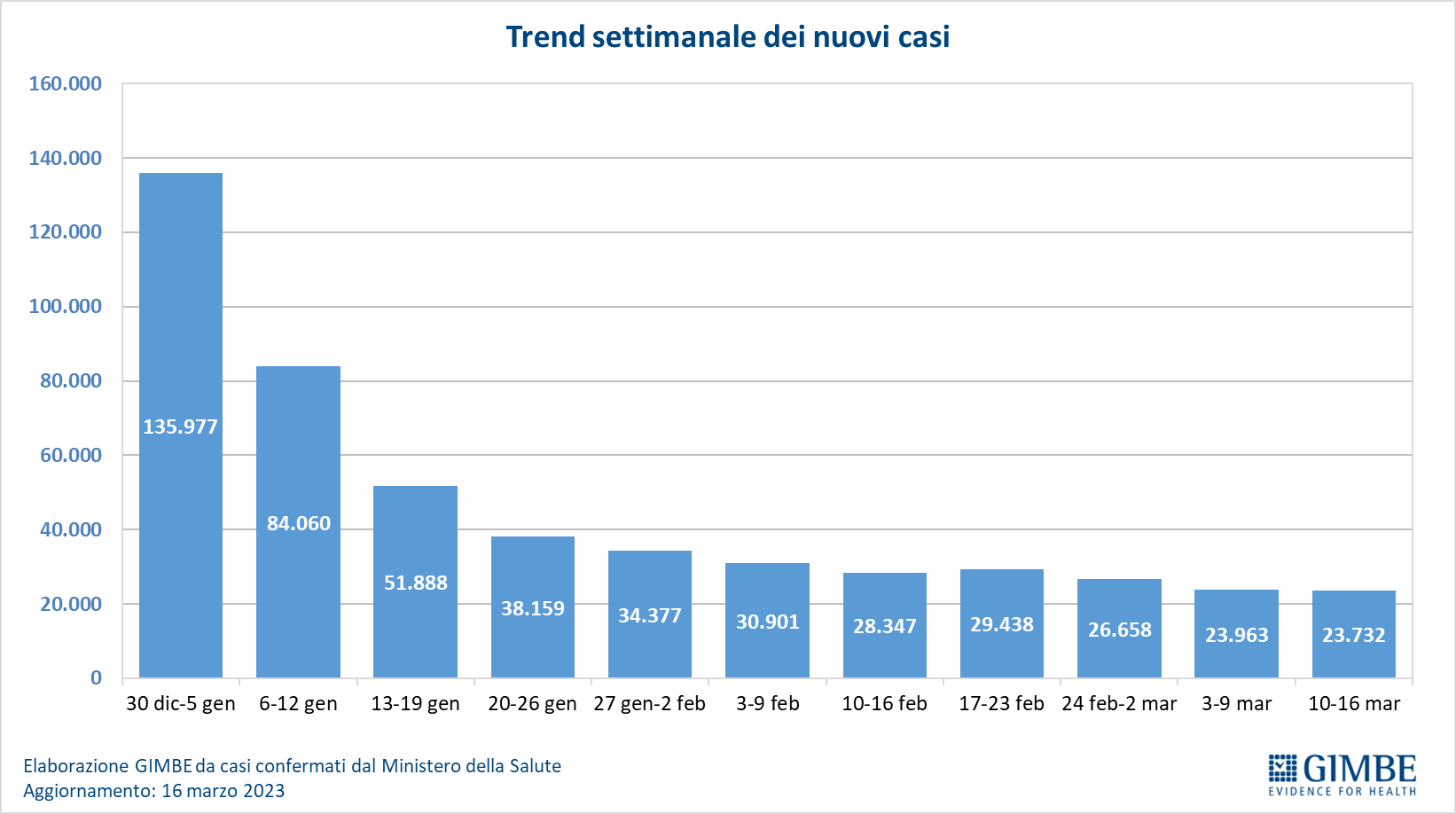 Figura 2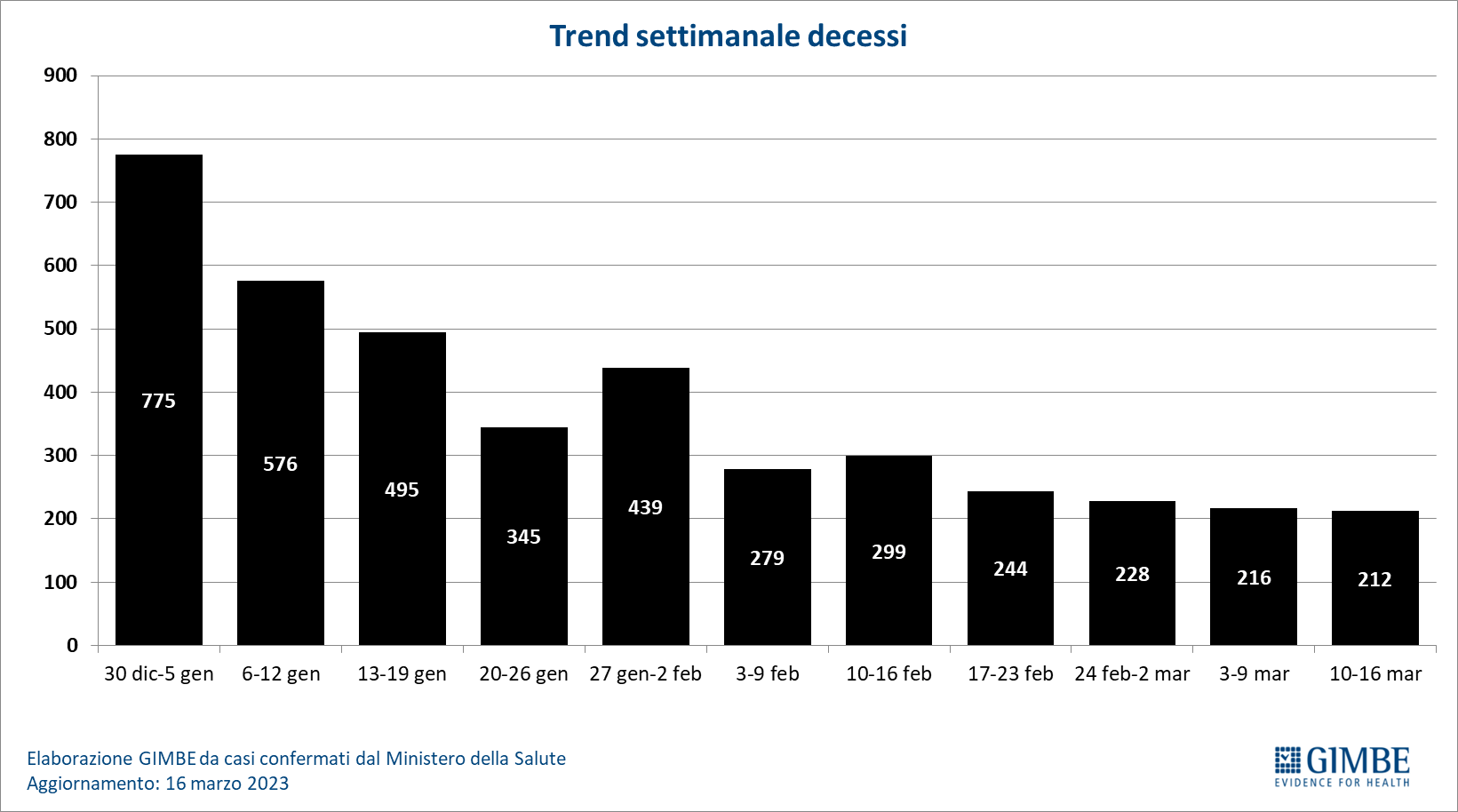 Figura 3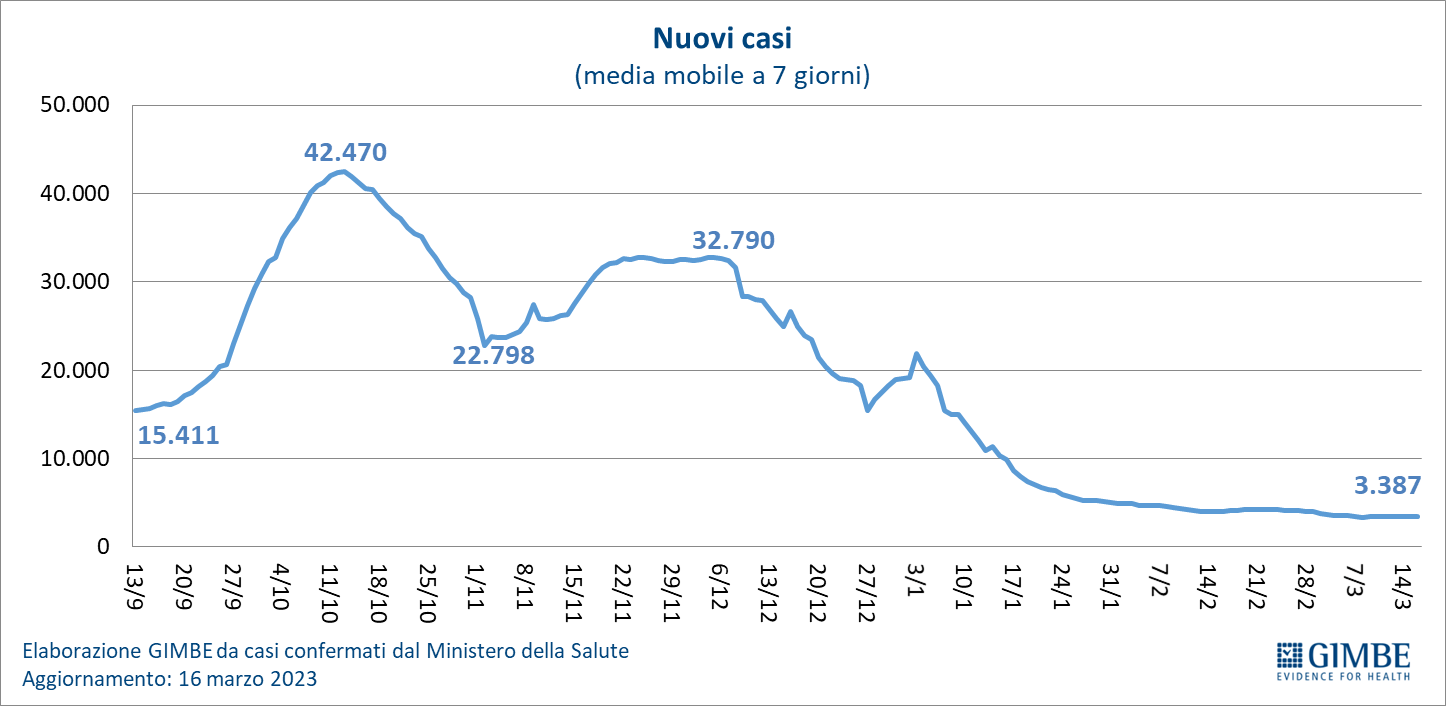 Figura 4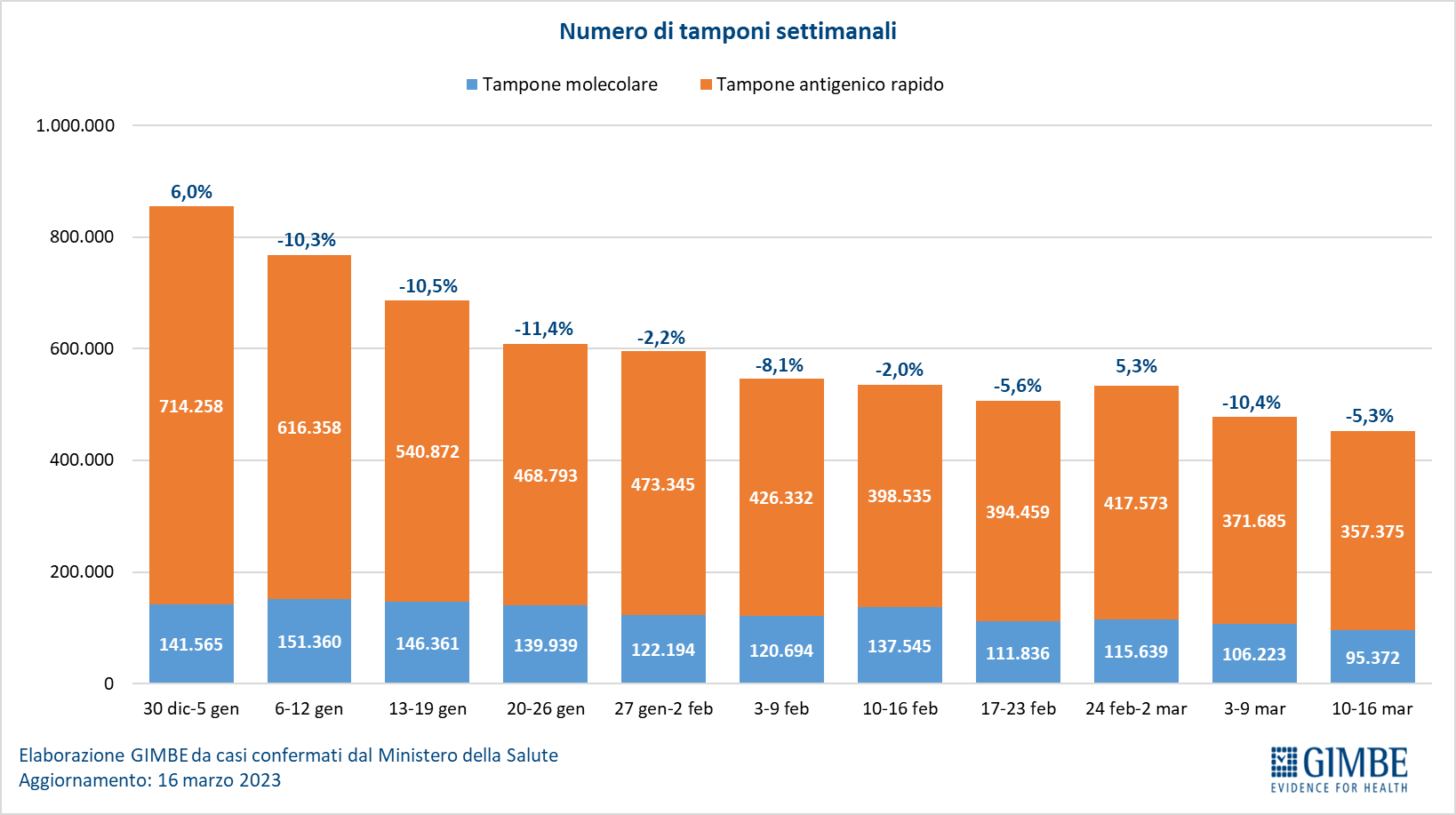 Figura 5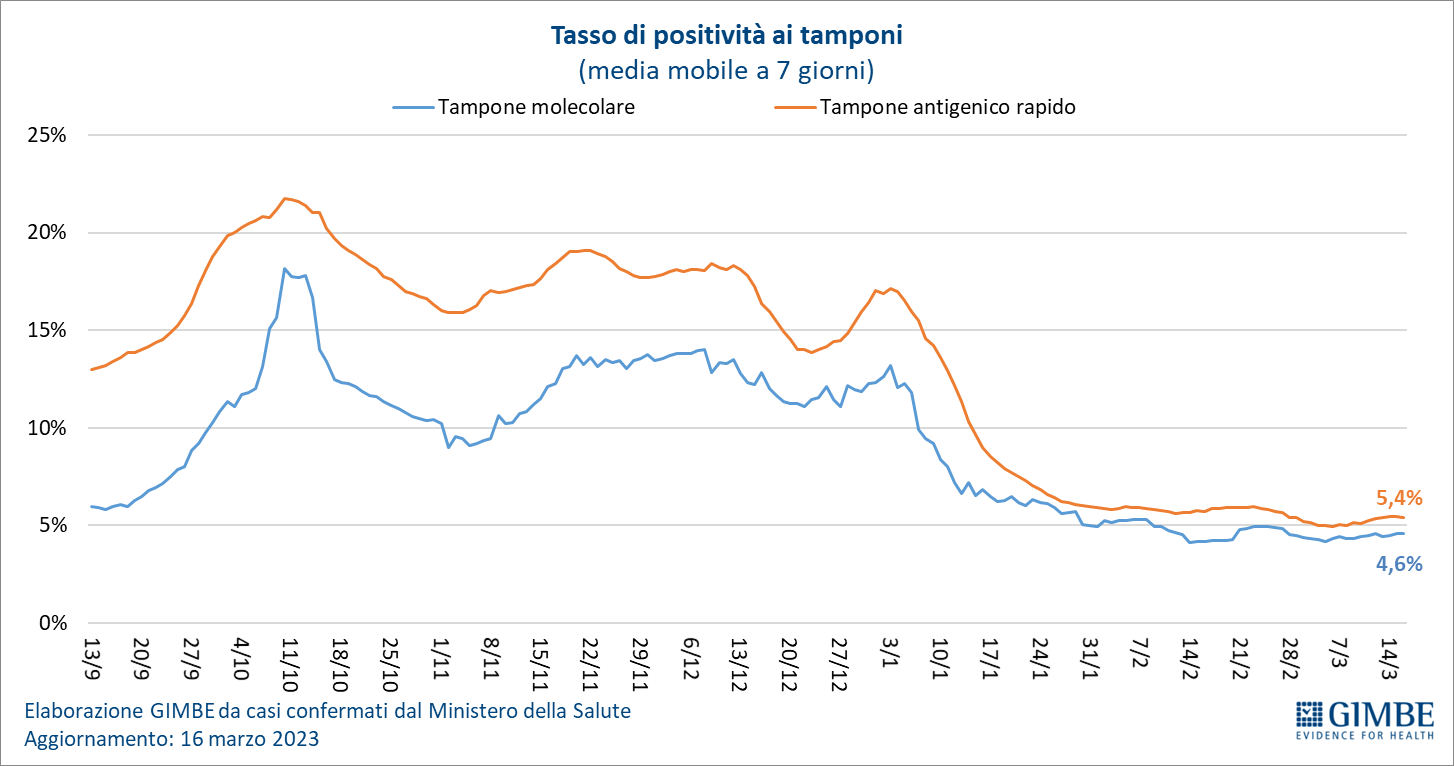 Figura 6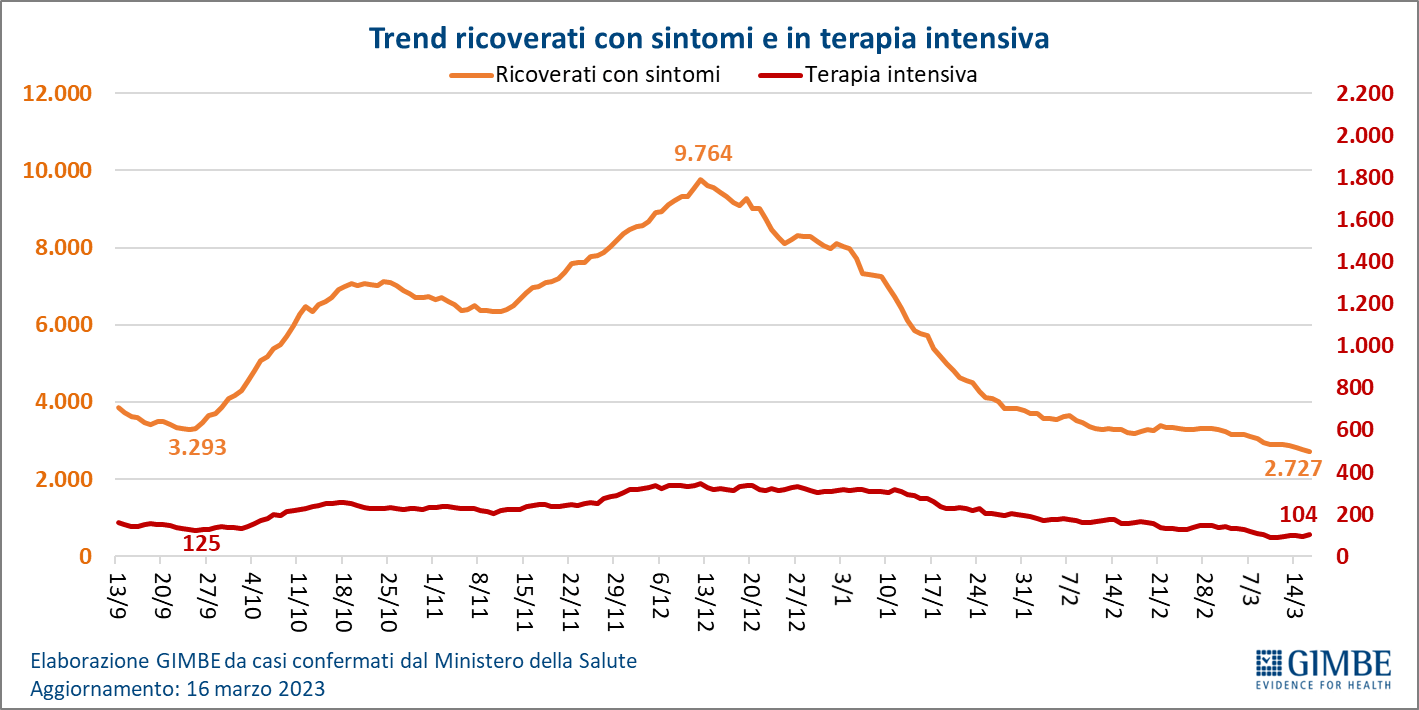 Figura 7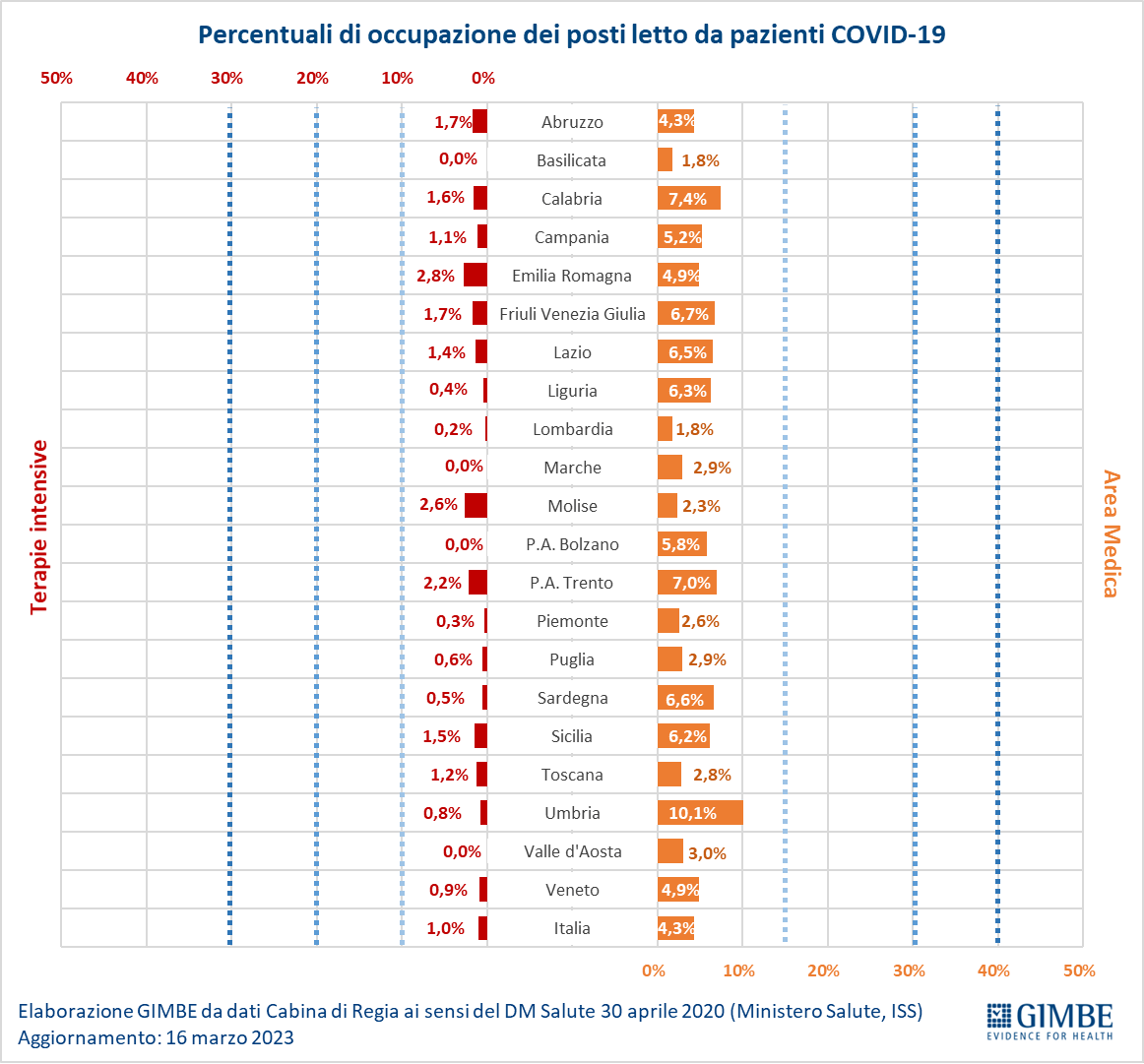 Figura 8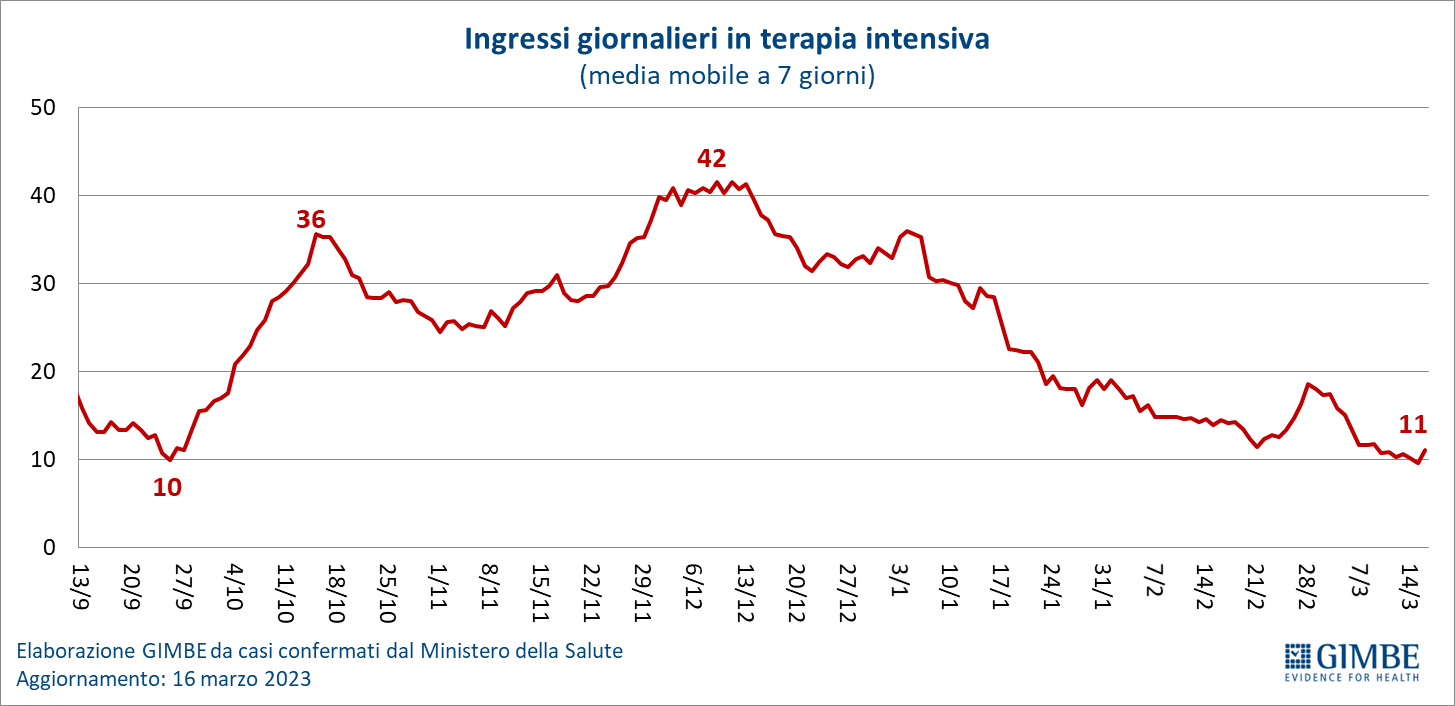 Figura 9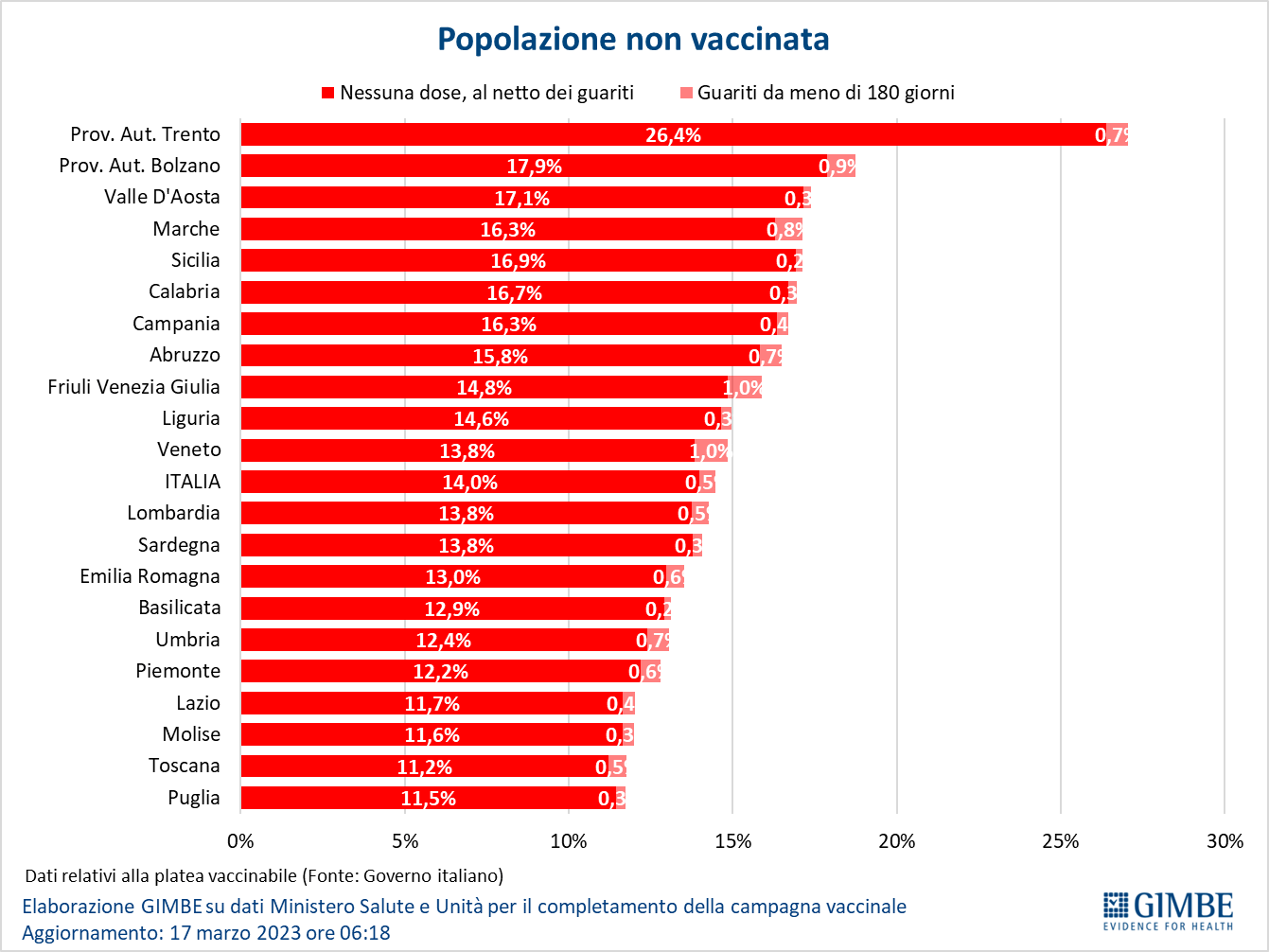 Figura 10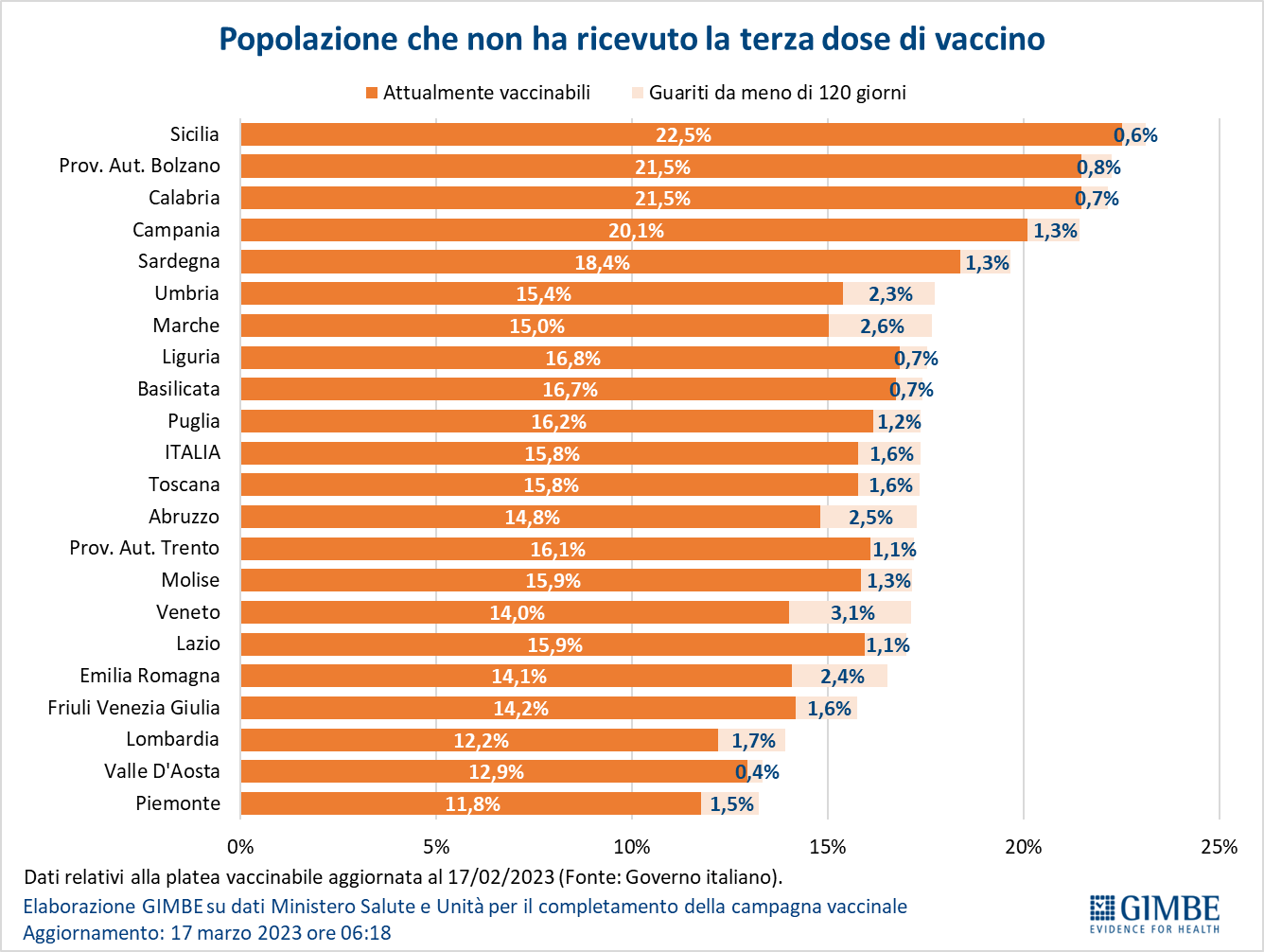 Figura 11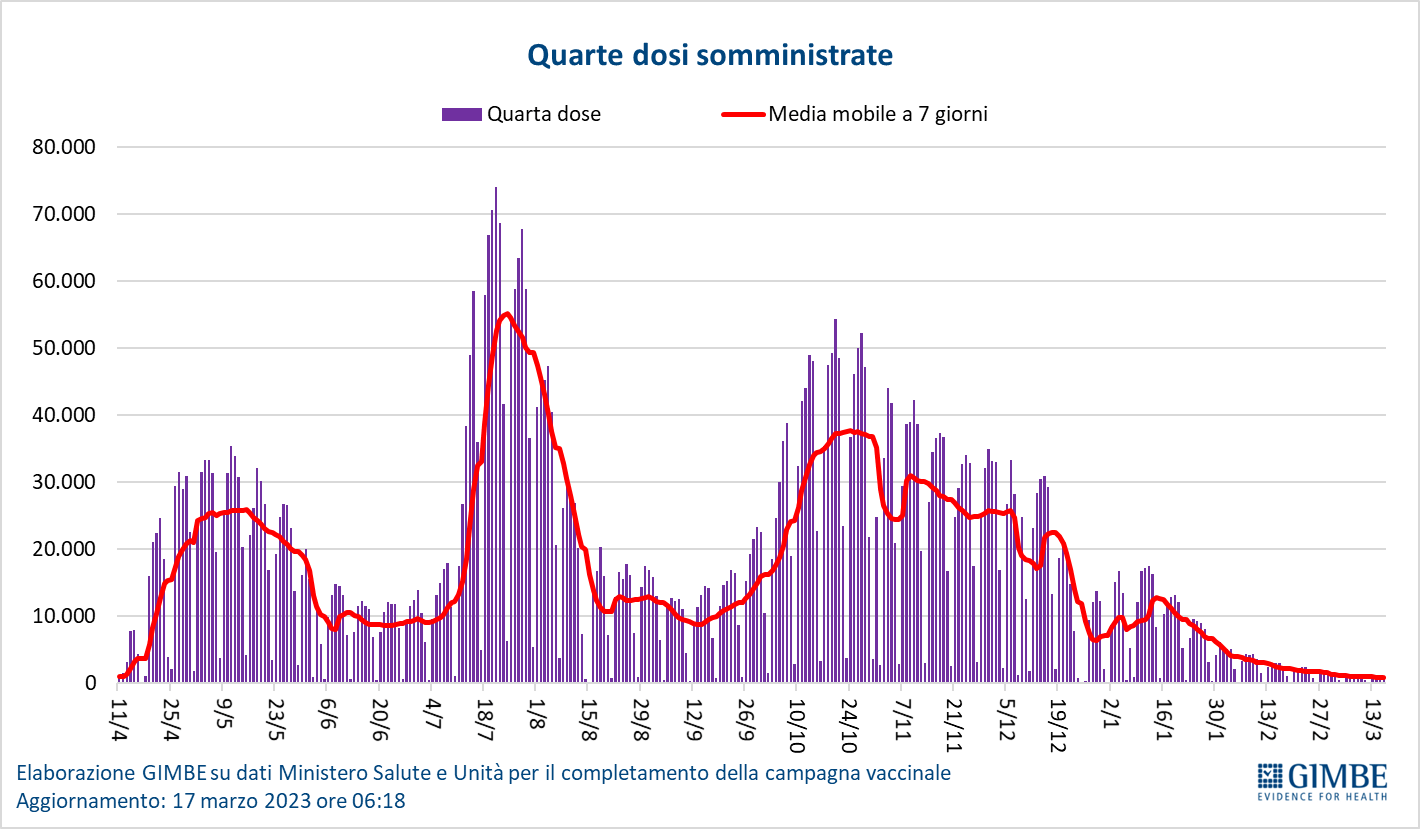 Figura 12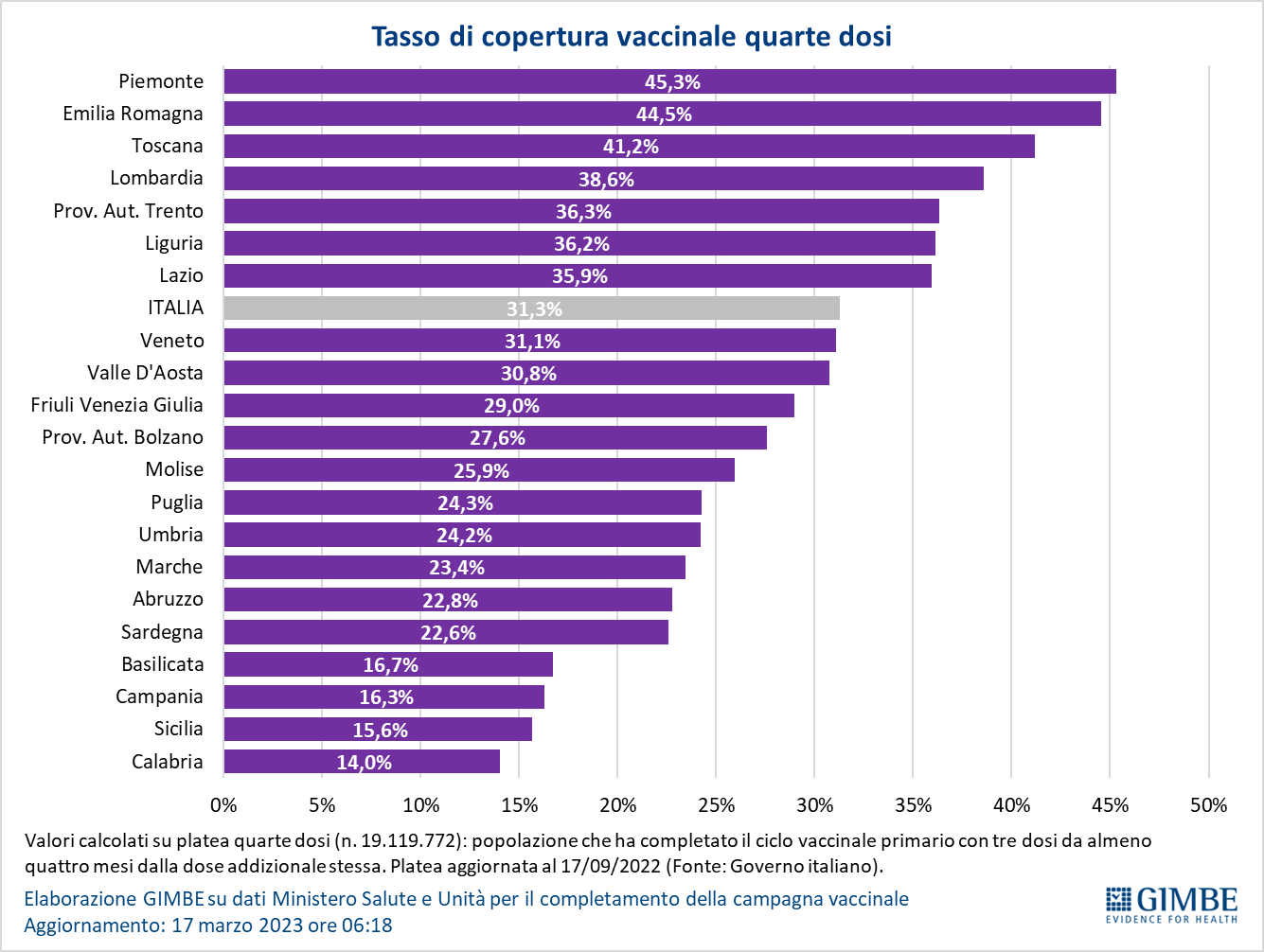 Figura 13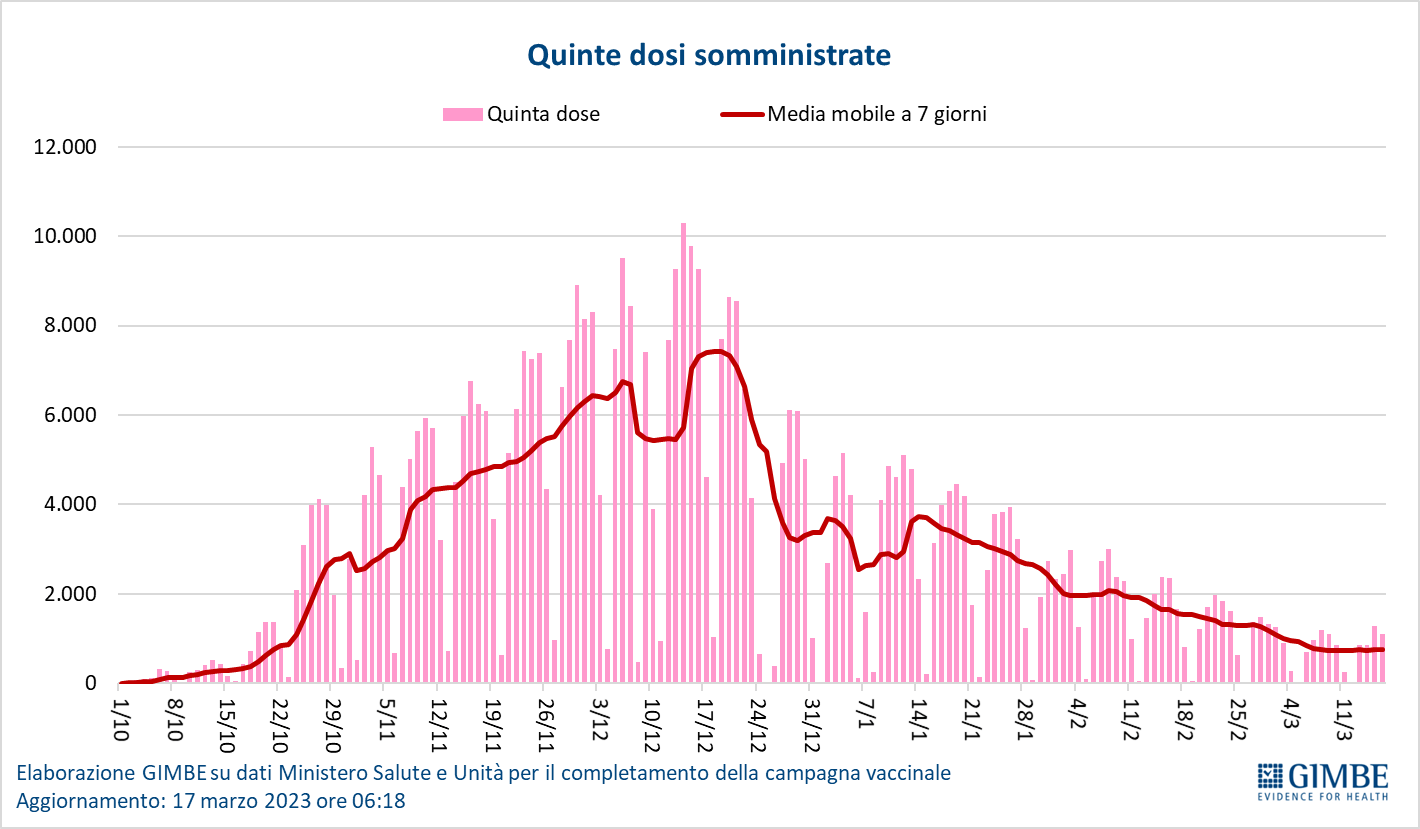 Figura 14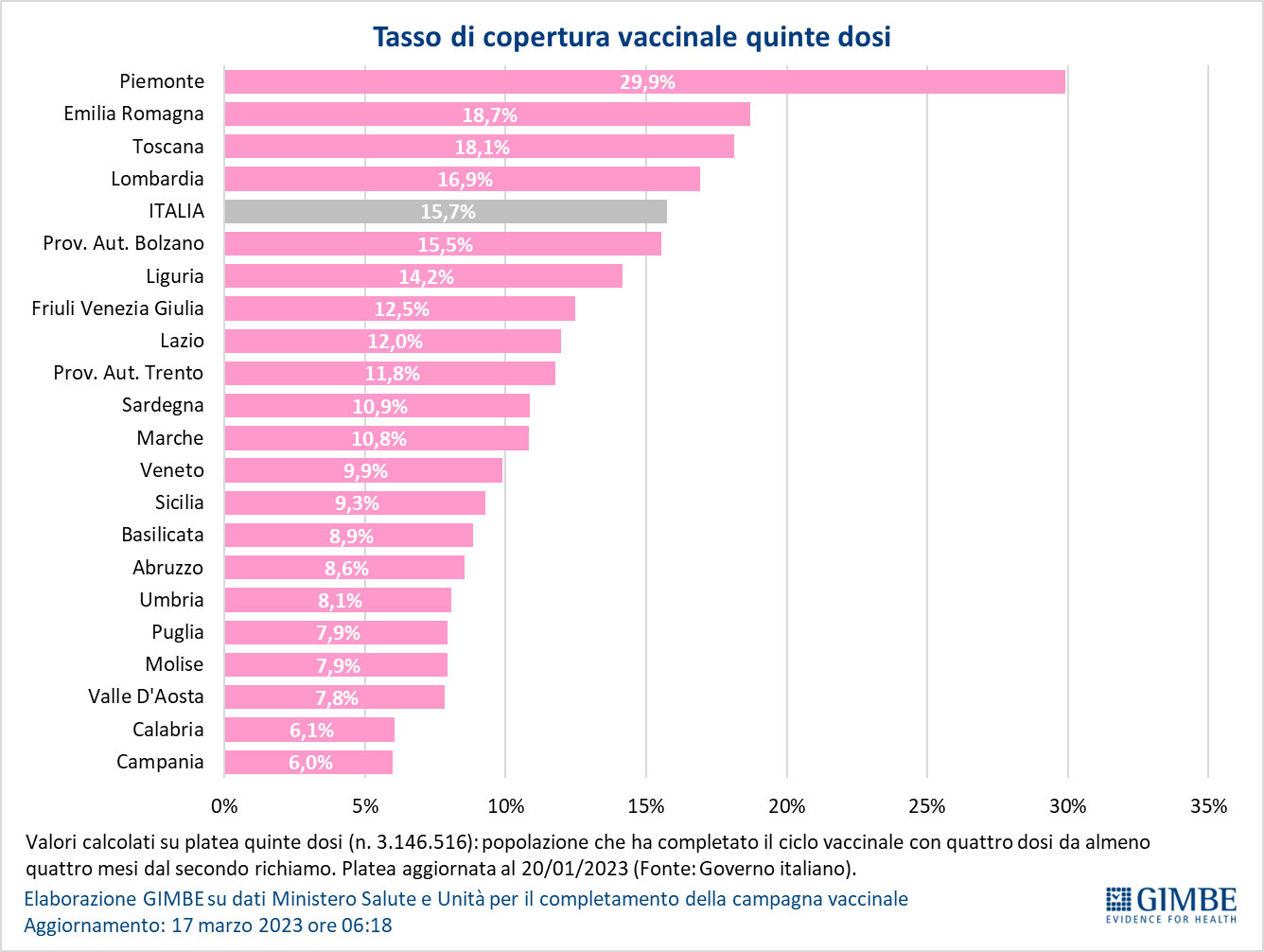 Tabella 1. Indicatori regionali: settimana 10 – 16 marzo 2023Tabella 2. Nuovi casi nell’ultima settimana suddivisi per provinciaRegioneIncidenza per 100.000 abitantiVariazione 
% nuovi casiPosti letto in area medica occupati da pazienti COVID−19Posti letto in terapia intensiva occupati da 
pazienti COVID−19Abruzzo4211,5%4,3%1,7%Basilicata1833,8%1,8%0,0%Calabria24-11,7%7,4%1,6%Campania341,9%5,2%1,1%Emilia Romagna39-5,1%4,9%2,8%Friuli Venezia Giulia5014,0%6,7%1,7%Lazio60-8,1%6,5%1,4%Liguria292,4%6,3%0,4%Lombardia4611,6%1,8%0,2%Marche283,8%2,9%0,0%Molise147,7%2,3%2,6%Piemonte28-4,0%2,6%0,3%Prov. Aut. Bolzano62-8,7%5,8%0,0%Prov. Aut. Trento549,4%7,0%2,2%Puglia250,0%2,9%0,6%Sardegna25-15,5%6,6%0,5%Sicilia21-11,3%6,2%1,5%Toscana381,2%2,8%1,2%Umbria60-9,6%10,1%0,8%Valle D'Aosta19-25,8%3,0%0,0%Veneto71-5,1%4,9%0,9%ITALIA40-1,1%4,3%1,0%Nota Regione Valle d’Aosta: in data 16 marzo è stato effettuato un intervento informatico di bonifica del pregresso, che ha generato un anomalo incremento dei guariti e del totale dei casi; per calcolare la variazione dei nuovi casi si sono utilizzati i nuovi positivi dichiarati dalla Regione.Nota: nella prima colonna i colori rosso, verde e giallo indicano rispettivamente una performance regionale in peggioramento, in miglioramento o stabile, rispetto alla settimana precedente.
Nella seconda colonna i colori rosso e verde indicano rispettivamente un aumento o una diminuzione percentuale dei nuovi casi rispetto alla settimana precedente.
Nelle ultime 2 colonne i colori rosso e verde indicano rispettivamente un valore superiore o inferiore rispetto alla media nazionale (dati Cabina di Regia ai sensi del DM Salute 30 aprile 2020. Ministero della Salute, ISS). Nota Regione Valle d’Aosta: in data 16 marzo è stato effettuato un intervento informatico di bonifica del pregresso, che ha generato un anomalo incremento dei guariti e del totale dei casi; per calcolare la variazione dei nuovi casi si sono utilizzati i nuovi positivi dichiarati dalla Regione.Nota: nella prima colonna i colori rosso, verde e giallo indicano rispettivamente una performance regionale in peggioramento, in miglioramento o stabile, rispetto alla settimana precedente.
Nella seconda colonna i colori rosso e verde indicano rispettivamente un aumento o una diminuzione percentuale dei nuovi casi rispetto alla settimana precedente.
Nelle ultime 2 colonne i colori rosso e verde indicano rispettivamente un valore superiore o inferiore rispetto alla media nazionale (dati Cabina di Regia ai sensi del DM Salute 30 aprile 2020. Ministero della Salute, ISS). Nota Regione Valle d’Aosta: in data 16 marzo è stato effettuato un intervento informatico di bonifica del pregresso, che ha generato un anomalo incremento dei guariti e del totale dei casi; per calcolare la variazione dei nuovi casi si sono utilizzati i nuovi positivi dichiarati dalla Regione.Nota: nella prima colonna i colori rosso, verde e giallo indicano rispettivamente una performance regionale in peggioramento, in miglioramento o stabile, rispetto alla settimana precedente.
Nella seconda colonna i colori rosso e verde indicano rispettivamente un aumento o una diminuzione percentuale dei nuovi casi rispetto alla settimana precedente.
Nelle ultime 2 colonne i colori rosso e verde indicano rispettivamente un valore superiore o inferiore rispetto alla media nazionale (dati Cabina di Regia ai sensi del DM Salute 30 aprile 2020. Ministero della Salute, ISS). Nota Regione Valle d’Aosta: in data 16 marzo è stato effettuato un intervento informatico di bonifica del pregresso, che ha generato un anomalo incremento dei guariti e del totale dei casi; per calcolare la variazione dei nuovi casi si sono utilizzati i nuovi positivi dichiarati dalla Regione.Nota: nella prima colonna i colori rosso, verde e giallo indicano rispettivamente una performance regionale in peggioramento, in miglioramento o stabile, rispetto alla settimana precedente.
Nella seconda colonna i colori rosso e verde indicano rispettivamente un aumento o una diminuzione percentuale dei nuovi casi rispetto alla settimana precedente.
Nelle ultime 2 colonne i colori rosso e verde indicano rispettivamente un valore superiore o inferiore rispetto alla media nazionale (dati Cabina di Regia ai sensi del DM Salute 30 aprile 2020. Ministero della Salute, ISS). Nota Regione Valle d’Aosta: in data 16 marzo è stato effettuato un intervento informatico di bonifica del pregresso, che ha generato un anomalo incremento dei guariti e del totale dei casi; per calcolare la variazione dei nuovi casi si sono utilizzati i nuovi positivi dichiarati dalla Regione.Nota: nella prima colonna i colori rosso, verde e giallo indicano rispettivamente una performance regionale in peggioramento, in miglioramento o stabile, rispetto alla settimana precedente.
Nella seconda colonna i colori rosso e verde indicano rispettivamente un aumento o una diminuzione percentuale dei nuovi casi rispetto alla settimana precedente.
Nelle ultime 2 colonne i colori rosso e verde indicano rispettivamente un valore superiore o inferiore rispetto alla media nazionale (dati Cabina di Regia ai sensi del DM Salute 30 aprile 2020. Ministero della Salute, ISS). RegioneProvinciaNuovi casi per 
100.000 abitanti 
10 – 16 marzo 2023Variazione % nuovi casiAbruzzoTeramo              55 59,0%AbruzzoL'Aquila              53 0,6%AbruzzoPescara              40 17,8%AbruzzoChieti              24 -19,8%BasilicataPotenza              21 37,0%BasilicataMatera              12 26,3%CalabriaCatanzaro              35 2,6%CalabriaVibo Valentia              33 56,3%CalabriaCosenza              26 -7,4%CalabriaCrotone              18 -35,6%CalabriaReggio di Calabria              13 -43,2%CampaniaBenevento              48 5,8%CampaniaAvellino              46 27,4%CampaniaSalerno              40 3,6%CampaniaCaserta              36 23,8%CampaniaNapoli              26 -9,4%Emilia RomagnaRavenna              49 51,2%Emilia RomagnaForlì-Cesena              43 0,6%Emilia RomagnaFerrara              43 -18,3%Emilia RomagnaBologna              43 -18,0%Emilia RomagnaPiacenza              38 1,9%Emilia RomagnaRimini              37 13,5%Emilia RomagnaParma              34 -22,2%Emilia RomagnaReggio nell'Emilia              30 17,8%Emilia RomagnaModena              29 6,2%Friuli Venezia GiuliaTrieste              62 28,6%Friuli Venezia GiuliaUdine              49 6,3%Friuli Venezia GiuliaGorizia              45 17,0%Friuli Venezia GiuliaPordenone              42 14,9%LazioRoma              65 -11,1%LazioRieti              63 13,1%LazioFrosinone              54 2,8%LazioLatina              46 5,2%LazioViterbo              29 5,9%LiguriaGenova              36 1,4%LiguriaLa Spezia              27 56,8%LiguriaSavona              24 4,8%LiguriaImperia              16 -31,3%LombardiaLodi              84 76,9%LombardiaLecco              53 26,6%LombardiaPavia              48 53,6%LombardiaMonza e della Brianza              48 7,2%LombardiaMilano              48 11,2%LombardiaCremona              47 -12,7%LombardiaBrescia              42 -0,6%LombardiaVarese              40 36,5%LombardiaComo              38 15,7%LombardiaMantova              37 -10,2%LombardiaBergamo              36 4,2%LombardiaSondrio              21 -28,3%MarcheAncona              31 -2,7%MarcheFermo              28 0,0%MarcheAscoli Piceno              27 12,2%MarchePesaro e Urbino              23 14,3%MarcheMacerata              20 -7,7%MoliseIsernia              15 9,1%MoliseCampobasso              14 7,1%P.A. BolzanoBolzano              57 -11,3%P.A. TrentoTrento              54 9,4%PiemonteAlessandria              41 -13,5%PiemonteVerbano-Cusio-Ossola              37 1,8%PiemonteBiella              36 7,0%PiemonteAsti              32 28,3%PiemonteVercelli              32 -11,5%PiemonteNovara              30 -12,1%PiemonteTorino              28 9,9%PiemonteCuneo              15 -22,0%PugliaBari              31 3,3%PugliaBrindisi              27 1,0%PugliaLecce              26 -15,9%PugliaTaranto              20 10,7%PugliaFoggia              16 10,0%PugliaBarletta-Andria-Trani              14 8,3%SardegnaCagliari              29 -21,3%SardegnaOristano              28 50,0%SardegnaSud Sardegna              26 -15,5%SardegnaNuoro              24 29,7%SardegnaSassari              21 -33,3%SiciliaPalermo              27 3,1%SiciliaAgrigento              27 -17,5%SiciliaTrapani              26 -24,1%SiciliaSiracusa              24 -8,7%SiciliaMessina              24 -1,4%SiciliaCatania              12 -29,0%SiciliaCaltanissetta              11 -10,0%SiciliaRagusa              10 -16,7%SiciliaEnna                6 -30,8%ToscanaSiena              69 5,2%ToscanaGrosseto              50 10,0%ToscanaArezzo              48 41,7%ToscanaLucca              39 -7,9%ToscanaPisa              37 6,8%ToscanaFirenze              35 -10,9%ToscanaLivorno              28 -10,8%ToscanaPrato              28 5,8%ToscanaPistoia              24 40,8%ToscanaMassa Carrara              17 -29,8%UmbriaPerugia              58 -10,8%UmbriaTerni              54 -7,1%Valle d'AostaAosta              16 -31,0%VenetoTreviso              84 0,1%VenetoVenezia              81 -5,8%VenetoPadova              78 -14,3%VenetoBelluno              72 16,1%VenetoVicenza              65 -9,0%VenetoRovigo              51 -0,8%VenetoVerona              48 0,0%Nota Regione Valle d’Aosta: in data 16 marzo è stato effettuato un intervento informatico di bonifica del pregresso, che ha generato un anomalo incremento dei guariti e del totale dei casi; per calcolare la variazione dei nuovi casi si sono utilizzati i nuovi positivi dichiarati dalla Regione.Nella quarta colonna i colori rosso e verde indicano rispettivamente un aumento o una diminuzione percentuale dei nuovi casi rispetto alla settimana precedente. Il colore giallo indica l’assenza di variazione percentuale dei nuovi casi rispetto alla settimana precedente.Nota Regione Valle d’Aosta: in data 16 marzo è stato effettuato un intervento informatico di bonifica del pregresso, che ha generato un anomalo incremento dei guariti e del totale dei casi; per calcolare la variazione dei nuovi casi si sono utilizzati i nuovi positivi dichiarati dalla Regione.Nella quarta colonna i colori rosso e verde indicano rispettivamente un aumento o una diminuzione percentuale dei nuovi casi rispetto alla settimana precedente. Il colore giallo indica l’assenza di variazione percentuale dei nuovi casi rispetto alla settimana precedente.Nota Regione Valle d’Aosta: in data 16 marzo è stato effettuato un intervento informatico di bonifica del pregresso, che ha generato un anomalo incremento dei guariti e del totale dei casi; per calcolare la variazione dei nuovi casi si sono utilizzati i nuovi positivi dichiarati dalla Regione.Nella quarta colonna i colori rosso e verde indicano rispettivamente un aumento o una diminuzione percentuale dei nuovi casi rispetto alla settimana precedente. Il colore giallo indica l’assenza di variazione percentuale dei nuovi casi rispetto alla settimana precedente.Nota Regione Valle d’Aosta: in data 16 marzo è stato effettuato un intervento informatico di bonifica del pregresso, che ha generato un anomalo incremento dei guariti e del totale dei casi; per calcolare la variazione dei nuovi casi si sono utilizzati i nuovi positivi dichiarati dalla Regione.Nella quarta colonna i colori rosso e verde indicano rispettivamente un aumento o una diminuzione percentuale dei nuovi casi rispetto alla settimana precedente. Il colore giallo indica l’assenza di variazione percentuale dei nuovi casi rispetto alla settimana precedente.